İŞİN ADISabit Diski Kasa Üzerine Monte EtmekSabit Diski Kasa Üzerine Monte EtmekSabit Diski Kasa Üzerine Monte EtmekSabit Diski Kasa Üzerine Monte EtmekSabit Diski Kasa Üzerine Monte EtmekSabit Diski Kasa Üzerine Monte EtmekSabit Diski Kasa Üzerine Monte EtmekSabit Diski Kasa Üzerine Monte EtmekSabit Diski Kasa Üzerine Monte EtmekSabit Diski Kasa Üzerine Monte EtmekSabit Diski Kasa Üzerine Monte EtmekİŞİN RESİM NOİŞİN RESİM NOİŞİN RESİM NOİŞİN RESİM NO9Proje – Resim / RaporSabit DiskIDE harddiski takarken;1-Data kablosunun uzun tarafı anakarta , çentiğe dikkat edilerek takılır. Çentik yoksa genel kural kırmızı taraf IDE1 yazan tarafa bakacak şekilde takılır.2-Data kablosu harddiske takılmadan güç kablosu takılır ondan sonra data kablosunun kırmızı tarafı güç kablosuna bakacak şekilde takılır.


Sata harddisk: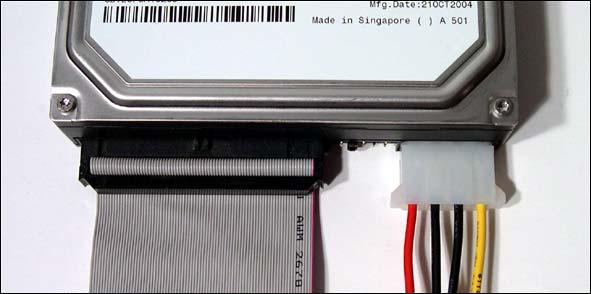 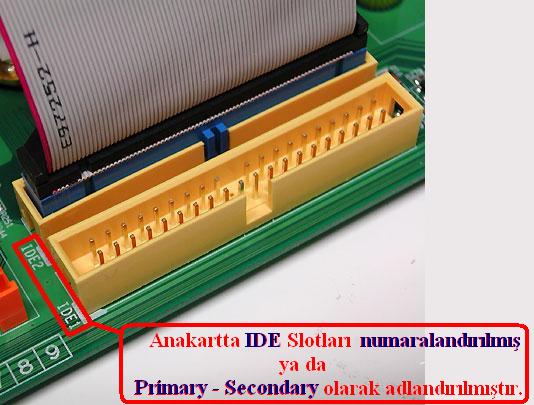 Sata harddiskin data ve güç kabloları ters takılmaz takarken takacağınız parçaya ve takacağınız yere bakmanız yeterlidir. Yine takarken güç denemesi yapmamaya özen göstermek gerekir.

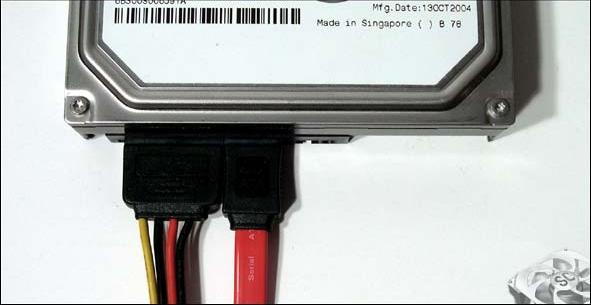 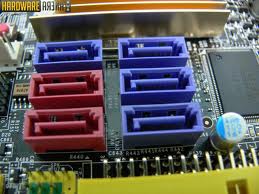 Proje – Resim / RaporSabit DiskIDE harddiski takarken;1-Data kablosunun uzun tarafı anakarta , çentiğe dikkat edilerek takılır. Çentik yoksa genel kural kırmızı taraf IDE1 yazan tarafa bakacak şekilde takılır.2-Data kablosu harddiske takılmadan güç kablosu takılır ondan sonra data kablosunun kırmızı tarafı güç kablosuna bakacak şekilde takılır.


Sata harddisk:Sata harddiskin data ve güç kabloları ters takılmaz takarken takacağınız parçaya ve takacağınız yere bakmanız yeterlidir. Yine takarken güç denemesi yapmamaya özen göstermek gerekir.

Proje – Resim / RaporSabit DiskIDE harddiski takarken;1-Data kablosunun uzun tarafı anakarta , çentiğe dikkat edilerek takılır. Çentik yoksa genel kural kırmızı taraf IDE1 yazan tarafa bakacak şekilde takılır.2-Data kablosu harddiske takılmadan güç kablosu takılır ondan sonra data kablosunun kırmızı tarafı güç kablosuna bakacak şekilde takılır.


Sata harddisk:Sata harddiskin data ve güç kabloları ters takılmaz takarken takacağınız parçaya ve takacağınız yere bakmanız yeterlidir. Yine takarken güç denemesi yapmamaya özen göstermek gerekir.

Proje – Resim / RaporSabit DiskIDE harddiski takarken;1-Data kablosunun uzun tarafı anakarta , çentiğe dikkat edilerek takılır. Çentik yoksa genel kural kırmızı taraf IDE1 yazan tarafa bakacak şekilde takılır.2-Data kablosu harddiske takılmadan güç kablosu takılır ondan sonra data kablosunun kırmızı tarafı güç kablosuna bakacak şekilde takılır.


Sata harddisk:Sata harddiskin data ve güç kabloları ters takılmaz takarken takacağınız parçaya ve takacağınız yere bakmanız yeterlidir. Yine takarken güç denemesi yapmamaya özen göstermek gerekir.

Proje – Resim / RaporSabit DiskIDE harddiski takarken;1-Data kablosunun uzun tarafı anakarta , çentiğe dikkat edilerek takılır. Çentik yoksa genel kural kırmızı taraf IDE1 yazan tarafa bakacak şekilde takılır.2-Data kablosu harddiske takılmadan güç kablosu takılır ondan sonra data kablosunun kırmızı tarafı güç kablosuna bakacak şekilde takılır.


Sata harddisk:Sata harddiskin data ve güç kabloları ters takılmaz takarken takacağınız parçaya ve takacağınız yere bakmanız yeterlidir. Yine takarken güç denemesi yapmamaya özen göstermek gerekir.

Proje – Resim / RaporSabit DiskIDE harddiski takarken;1-Data kablosunun uzun tarafı anakarta , çentiğe dikkat edilerek takılır. Çentik yoksa genel kural kırmızı taraf IDE1 yazan tarafa bakacak şekilde takılır.2-Data kablosu harddiske takılmadan güç kablosu takılır ondan sonra data kablosunun kırmızı tarafı güç kablosuna bakacak şekilde takılır.


Sata harddisk:Sata harddiskin data ve güç kabloları ters takılmaz takarken takacağınız parçaya ve takacağınız yere bakmanız yeterlidir. Yine takarken güç denemesi yapmamaya özen göstermek gerekir.

Proje – Resim / RaporSabit DiskIDE harddiski takarken;1-Data kablosunun uzun tarafı anakarta , çentiğe dikkat edilerek takılır. Çentik yoksa genel kural kırmızı taraf IDE1 yazan tarafa bakacak şekilde takılır.2-Data kablosu harddiske takılmadan güç kablosu takılır ondan sonra data kablosunun kırmızı tarafı güç kablosuna bakacak şekilde takılır.


Sata harddisk:Sata harddiskin data ve güç kabloları ters takılmaz takarken takacağınız parçaya ve takacağınız yere bakmanız yeterlidir. Yine takarken güç denemesi yapmamaya özen göstermek gerekir.

Proje – Resim / RaporSabit DiskIDE harddiski takarken;1-Data kablosunun uzun tarafı anakarta , çentiğe dikkat edilerek takılır. Çentik yoksa genel kural kırmızı taraf IDE1 yazan tarafa bakacak şekilde takılır.2-Data kablosu harddiske takılmadan güç kablosu takılır ondan sonra data kablosunun kırmızı tarafı güç kablosuna bakacak şekilde takılır.


Sata harddisk:Sata harddiskin data ve güç kabloları ters takılmaz takarken takacağınız parçaya ve takacağınız yere bakmanız yeterlidir. Yine takarken güç denemesi yapmamaya özen göstermek gerekir.

Proje – Resim / RaporSabit DiskIDE harddiski takarken;1-Data kablosunun uzun tarafı anakarta , çentiğe dikkat edilerek takılır. Çentik yoksa genel kural kırmızı taraf IDE1 yazan tarafa bakacak şekilde takılır.2-Data kablosu harddiske takılmadan güç kablosu takılır ondan sonra data kablosunun kırmızı tarafı güç kablosuna bakacak şekilde takılır.


Sata harddisk:Sata harddiskin data ve güç kabloları ters takılmaz takarken takacağınız parçaya ve takacağınız yere bakmanız yeterlidir. Yine takarken güç denemesi yapmamaya özen göstermek gerekir.

Proje – Resim / RaporSabit DiskIDE harddiski takarken;1-Data kablosunun uzun tarafı anakarta , çentiğe dikkat edilerek takılır. Çentik yoksa genel kural kırmızı taraf IDE1 yazan tarafa bakacak şekilde takılır.2-Data kablosu harddiske takılmadan güç kablosu takılır ondan sonra data kablosunun kırmızı tarafı güç kablosuna bakacak şekilde takılır.


Sata harddisk:Sata harddiskin data ve güç kabloları ters takılmaz takarken takacağınız parçaya ve takacağınız yere bakmanız yeterlidir. Yine takarken güç denemesi yapmamaya özen göstermek gerekir.

Proje – Resim / RaporSabit DiskIDE harddiski takarken;1-Data kablosunun uzun tarafı anakarta , çentiğe dikkat edilerek takılır. Çentik yoksa genel kural kırmızı taraf IDE1 yazan tarafa bakacak şekilde takılır.2-Data kablosu harddiske takılmadan güç kablosu takılır ondan sonra data kablosunun kırmızı tarafı güç kablosuna bakacak şekilde takılır.


Sata harddisk:Sata harddiskin data ve güç kabloları ters takılmaz takarken takacağınız parçaya ve takacağınız yere bakmanız yeterlidir. Yine takarken güç denemesi yapmamaya özen göstermek gerekir.

Proje – Resim / RaporSabit DiskIDE harddiski takarken;1-Data kablosunun uzun tarafı anakarta , çentiğe dikkat edilerek takılır. Çentik yoksa genel kural kırmızı taraf IDE1 yazan tarafa bakacak şekilde takılır.2-Data kablosu harddiske takılmadan güç kablosu takılır ondan sonra data kablosunun kırmızı tarafı güç kablosuna bakacak şekilde takılır.


Sata harddisk:Sata harddiskin data ve güç kabloları ters takılmaz takarken takacağınız parçaya ve takacağınız yere bakmanız yeterlidir. Yine takarken güç denemesi yapmamaya özen göstermek gerekir.

Proje – Resim / RaporSabit DiskIDE harddiski takarken;1-Data kablosunun uzun tarafı anakarta , çentiğe dikkat edilerek takılır. Çentik yoksa genel kural kırmızı taraf IDE1 yazan tarafa bakacak şekilde takılır.2-Data kablosu harddiske takılmadan güç kablosu takılır ondan sonra data kablosunun kırmızı tarafı güç kablosuna bakacak şekilde takılır.


Sata harddisk:Sata harddiskin data ve güç kabloları ters takılmaz takarken takacağınız parçaya ve takacağınız yere bakmanız yeterlidir. Yine takarken güç denemesi yapmamaya özen göstermek gerekir.

Proje – Resim / RaporSabit DiskIDE harddiski takarken;1-Data kablosunun uzun tarafı anakarta , çentiğe dikkat edilerek takılır. Çentik yoksa genel kural kırmızı taraf IDE1 yazan tarafa bakacak şekilde takılır.2-Data kablosu harddiske takılmadan güç kablosu takılır ondan sonra data kablosunun kırmızı tarafı güç kablosuna bakacak şekilde takılır.


Sata harddisk:Sata harddiskin data ve güç kabloları ters takılmaz takarken takacağınız parçaya ve takacağınız yere bakmanız yeterlidir. Yine takarken güç denemesi yapmamaya özen göstermek gerekir.

Proje – Resim / RaporSabit DiskIDE harddiski takarken;1-Data kablosunun uzun tarafı anakarta , çentiğe dikkat edilerek takılır. Çentik yoksa genel kural kırmızı taraf IDE1 yazan tarafa bakacak şekilde takılır.2-Data kablosu harddiske takılmadan güç kablosu takılır ondan sonra data kablosunun kırmızı tarafı güç kablosuna bakacak şekilde takılır.


Sata harddisk:Sata harddiskin data ve güç kabloları ters takılmaz takarken takacağınız parçaya ve takacağınız yere bakmanız yeterlidir. Yine takarken güç denemesi yapmamaya özen göstermek gerekir.

Proje – Resim / RaporSabit DiskIDE harddiski takarken;1-Data kablosunun uzun tarafı anakarta , çentiğe dikkat edilerek takılır. Çentik yoksa genel kural kırmızı taraf IDE1 yazan tarafa bakacak şekilde takılır.2-Data kablosu harddiske takılmadan güç kablosu takılır ondan sonra data kablosunun kırmızı tarafı güç kablosuna bakacak şekilde takılır.


Sata harddisk:Sata harddiskin data ve güç kabloları ters takılmaz takarken takacağınız parçaya ve takacağınız yere bakmanız yeterlidir. Yine takarken güç denemesi yapmamaya özen göstermek gerekir.

Proje – Resim / RaporSabit DiskIDE harddiski takarken;1-Data kablosunun uzun tarafı anakarta , çentiğe dikkat edilerek takılır. Çentik yoksa genel kural kırmızı taraf IDE1 yazan tarafa bakacak şekilde takılır.2-Data kablosu harddiske takılmadan güç kablosu takılır ondan sonra data kablosunun kırmızı tarafı güç kablosuna bakacak şekilde takılır.


Sata harddisk:Sata harddiskin data ve güç kabloları ters takılmaz takarken takacağınız parçaya ve takacağınız yere bakmanız yeterlidir. Yine takarken güç denemesi yapmamaya özen göstermek gerekir.

İŞE BAŞLAMAİŞE BAŞLAMAİŞİ BİTİRMEDEĞERLENDİRMEDEĞERLENDİRMEDEĞERLENDİRMEDEĞERLENDİRMEDEĞERLENDİRMEDEĞERLENDİRMEDEĞERLENDİRMEDEĞERLENDİRMEDEĞERLENDİRMEDEĞERLENDİRMEDEĞERLENDİRMEDEĞERLENDİRMEDEĞERLENDİRMEDEĞERLENDİRMETarihi : …./…./201..
 Saati  : ………………..Tarihi : …./…./201..
 Saati  : ………………..Tarihi : …./…./201..
Saati  : ………………..Tarihi : …./…./201..
Saati  : ………………..Değerlendirmeye
Esas KritelerTaktir Edilen
Toplam PuanTaktir Edilen
Toplam PuanTaktir Edilen
Toplam PuanVerilen Süre
………………. SaatVerilen Süre
………………. SaatVerilen Süre
………………. SaatDeğerlendirme 
Tam PuanıDeğerlendirme 
Tam PuanıRakam
İleYazı
İleYazı
İle…………….Dakika…………….Dakika…………….Dakikaİşe Verilen Puanİşe Verilen PuanÖĞRENCİNİNÖĞRENCİNİNÖĞRENCİNİNEĞİTİCİ PERSONELİNEĞİTİCİ PERSONELİNEĞİTİCİ PERSONELİNEĞİTİCİ PERSONELİNEĞİTİCİ PERSONELİNEĞİTİCİ PERSONELİNEĞİTİCİ PERSONELİNKOORDİNATÖR ÖĞRETMENİNKOORDİNATÖR ÖĞRETMENİNKOORDİNATÖR ÖĞRETMENİNKOORDİNATÖR ÖĞRETMENİNKOORDİNATÖR ÖĞRETMENİNKOORDİNATÖR ÖĞRETMENİNKOORDİNATÖR ÖĞRETMENİNAdı Soyadı :  Hamza KAHRAMAN
İmzası        : …………………………………….Adı Soyadı :  Hamza KAHRAMAN
İmzası        : …………………………………….Adı Soyadı :  Hamza KAHRAMAN
İmzası        : …………………………………….Adı Soyadı :  Nuri SÜRMEN
İmzası        : …………………………………….Adı Soyadı :  Nuri SÜRMEN
İmzası        : …………………………………….Adı Soyadı :  Nuri SÜRMEN
İmzası        : …………………………………….Adı Soyadı :  Nuri SÜRMEN
İmzası        : …………………………………….Adı Soyadı :  Nuri SÜRMEN
İmzası        : …………………………………….Adı Soyadı :  Nuri SÜRMEN
İmzası        : …………………………………….Adı Soyadı :  Nuri SÜRMEN
İmzası        : …………………………………….Adı Soyadı :  Birnaz ERUSTA
İmzası        : ……………………………….Adı Soyadı :  Birnaz ERUSTA
İmzası        : ……………………………….Adı Soyadı :  Birnaz ERUSTA
İmzası        : ……………………………….Adı Soyadı :  Birnaz ERUSTA
İmzası        : ……………………………….Adı Soyadı :  Birnaz ERUSTA
İmzası        : ……………………………….Adı Soyadı :  Birnaz ERUSTA
İmzası        : ……………………………….Adı Soyadı :  Birnaz ERUSTA
İmzası        : ……………………………….